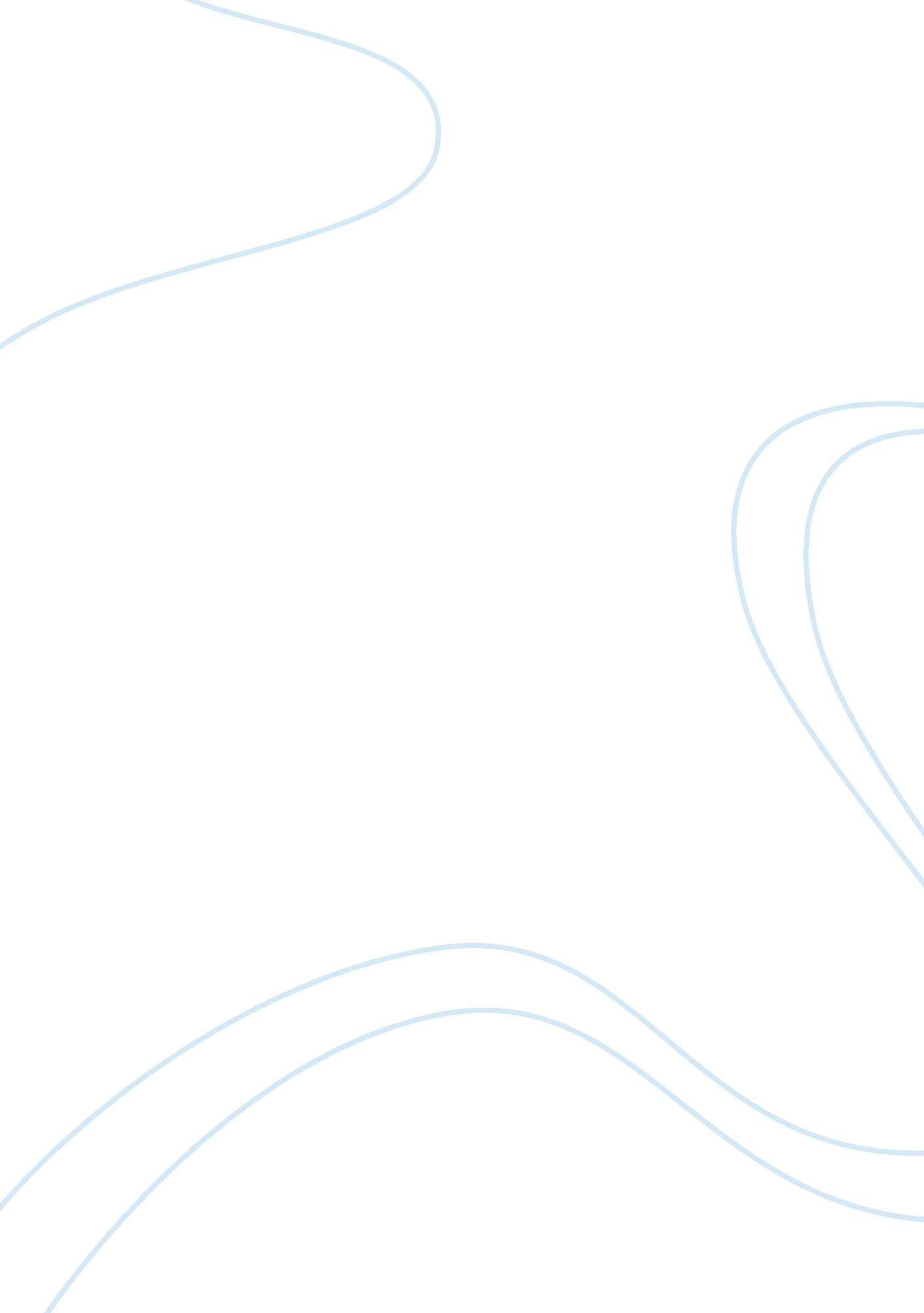 Osteomyelitis and staphylococcus aureus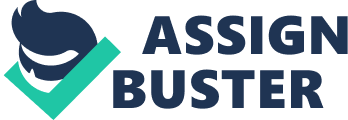 Thomas Antony Microbiology Grand Rounds Case Scenario VI Case Scenario #VI Summary Objective #1: What is the pathogenesis of this infection? Osteomyelitis occurs when: You experience trauma leading to bone damage Organism inoculation Presence of a foreign material Most commonly, in children, it arises as a consequence of a hematogenous spread of bacteria (ex. Staphylococcus Aureus) Begins in areas with high vascularity due to slower blood flow Objective #2: What is Staphylococcus Aureus? How does it relate to the normal flora? What are the portals of entry? Staphylococcus aureus is : Gram positive cocci, catalase-positive, and coagulase-positive Facultative aerobe Is a potentially lethal opportunistic pathogen Enzymes (ex. Coagulase, lipase, staphylokinase, beta-lactamase) Toxins (ex. Cytolytic toxins, leukocidin, exotoxin, toxic shock syndrome toxins) Structural defences (ex. Protein A, slime layer). Normal Flora: Human commensal, asymptomatically colonizing about 30% of the human population Found in nasal passages, axillae, inguinal, perineal areas, skin (along with S. epidermidis) Those who are colonized have a higher risk for developing infections Portals of entry: Staphylococcal infections remain localized at the portal of entry by the normal host defenses Skin, mucous membranes, respiratory system, gastrointestinal system, genitourinary tract, conjunctiva of the eye, placenta, parenteral route Objective #3: Is Owen at risk for this infection as well? S. aureus transmission is by: Direct contact with colonized individuals, contaminated objects and inhalation of infected droplets Children are more commonly affected than adults because: Prone to hematogenous osteomyelitis Improper handwashing/hygiene (too young) Rich vasculature Immune system not fully developed Objective #4: What is osteomyelitis? How did this infection develop? Who is most at risk for this type of infection? Why? Osteomyelitis is inflammation of the bone Majorly caused by bacterial infection, tissue injury/trauma (Direct), bacteremia. Symptoms of pain, swelling and redness around the infected area, fever Hematogenous osteomyelitis, injury â†’ Blood vessels â†’ Bacteremia â†’ Bones People who are most at risk are those with:: Recent injuries, circulation disorders, impaired immune system, IV line or catheter, and the elderly Infants and young children are more susceptible because they are: Prone to hematogenous osteomyelitis Improper handwashing/hygiene Clumsy â†’ Injury Rich vasculature Immune system not fully developed Objective #5: What was the purpose of the prescribed orders? Why did the antibiotic therapy change? Start with empiric therapy because of broad spectrum and to control the spreading After confirming we use targeted therapy Ampicillin – Possible lactamase resistance Gentamicin – Not sufficient in killing intracellular bacteria Objective #6: What is the rationale for IV therapy? What is the rationale for 6 weeks of therapy? Higher bioavailability through the IV route compared to the oral route as it goes directly into the blood stream; PICC lines generally have a 100% bioavailability. For osteomyelitis, bacteria might be thriving even with lessened symptoms. Patients should continue taking antibiotics until they have finished the 6 week course as it makes sure the bacteria is gone and the infection is dealt with. Objective #7: What steps could be taken to reduce the risk of acquiring this type of infection? Avoiding infection Improving your health by: Stopping smoking, healthy diet, managing your weight, alcohol, an regular exercise References Bauman, R. W. (2014). Microbiology with diseases of the body systems. Toronto: Pearson Education, Inc. Brown, A. F., Leech, J. M., Rogers, T. R. & McLoughlin, R. M. (2014). Staphylococcus aureus colonization: modulation of host immune response and impact on human vaccine design. Frontiers. doi: 10. 3389/fimmu. 2013. 00507 Bush, L. M. & Schmidt, C. E. (n. d.). Staphylococcus aureus Infections (Staph Infections). Merck Manual. Retrieved from http://www. merckmanuals. com/en-ca/home/infections/bacterial-infections/staphylococcus-aureus-infections Culver, K. (2017). Central Nervous System Infections. [Powerpoint Presentation]. Communications, R. (2013, January 30). Comparing Oral and Intravenous Antibiotics. Retrieved March 30, 2017, from http://blog. research. chop. edu/comparing-oral-and-intravenous-antibiotics/ Kanjilal, S. (2016). Staphylococcus aureus. DynaMed Plus. Retrieved from http://www. dynamed. com/topics/dmp~AN~T904266 Kiechl-Kohlendorfer, U. & Griesmaier, E. (n. d.). Neonatal Osteomyelitis. INTECH. doi: 10. 5772/54320 Mohamed, W. (2014). Intracellular Proliferation of S. Aureus in Osteoblasts and Effects of  Gentamicin. European Cells and Materials, 28, 258-268. doi: 10. 22203/eCM. v028a18 Nhs. (2014, October). Osteomyelitis – Prevention. Retrieved March 30, 2017, from http://www. nhs. uk/Conditions/Osteomyelitis/Pages/Prevention. aspx Osteomyelitis Risk factors. (2015, September 25). Retrieved March 26, 2017, from  http://www. mayoclinic. org/diseases-conditions/osteomyelitis/basics/risk-factors/con-20025518 Osteomyelitis in Children. (2014, August 23). Retrieved March 27, 2017, from  http://www. chop. edu/conditions-diseases/osteomyelitis-children Sopirala, M. M. (2015). Pathogenesis of osteomyelitis. UpToDate. Retrieved from https://www. uptodate. com/contents/pathogenesis-of-osteomyelitis#H18562386 